سوال 1: تعداد دستورات برنامه های زیر را تعیین کنید.سوال 2: پیچیدگی زمانی تابع بازگشتی زیر را بدست آورید:سوال 3: اگر تخصیص حافظه به آرایه به صورت سطری باشد و دو آرایه x[1..9,1..2,1..4] و  y[1..24] از یک نوع بوده و در حافظه روی هم تعریف شوند. خانه x(2,1,3) معادل کدام خانه Y می باشد؟ آدرس شر وع              <-- x(2,1,3)  α+(2-1)*(2-1+1)*(4-1+1)+(1-1)*(4-1+1)*(3-1)=8+2=10پس با آدرس شروع عضو Y[11] از یک مکان شروع می شوند.سوال 4: در ریاضیات، به خصوص در نظریه ماتریس‌ها ، ماتریس نواری یک ماتریس خلوت است که درایه‌های خارج از یک نوار نسبتا باریک حول قطر اصلی صفر است .به عبارت دیگر، ماتریس یک ماتریس نواری است اگر برای مقادیر ثابت  شرط زیر برقرار باشد :مقادیر و  به ترتیب نیمه پهنای باند چپ ( پهنای نوار پایینی ) و راست ( پهنای نوار بالایی ) نامیده می شوند . یک ماتریس نواری با  یک ماتریس قطری است؛ یک ماتریس نواری با   یک ماتریس سه قطری( شکل 1)؛ یک ناتریس نواری با   یک ماتریس پنج وجهی و ... نامیده می‌شود .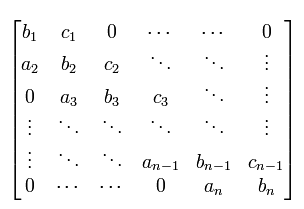 اگر عنصر x[1,1]  در خانه اول آرایه y  ذخیره شده باشد، آدرس عناصر زیر را بدست آورید.( نوع عناصر دو آرایه یکسان است و x یک ماتریس سه قطری است).X: array [1..60, 1..60] of wordX[10,10]X[31,30]X[40,42]سوال 5: عبارت infix  زیر را به postfix تبدیل کنید.A*(B+D)/E-F*(G+H/k)سوال 6: نتیجه عبارت postfix مقابل چیست؟12 , 7, 3, -, /, 2,1,5,+,*,+سوال 7: فرض کنید دو صف Q1 و Q2 با مقادیر زیر داریم:Q1:  20 , 15, 14, 31, 29, 16Q2: 2, 10, 4, 1, 30, 7اگر A و B ، عناصر صف باشند، محتوی صف Q3 بعد از دستورات زیر چیست؟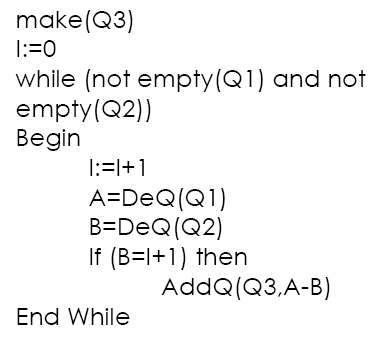 سوال 8: فرض کنید دو پشته در یک آرایه به اندازه (1…n) پیاده سازی شده اند. اگر Top یکی از پشته ها به خانه خالی و Top  دیگری به خانه پر اشاره کند، شرط پر بودن آرایه چیست؟ (الگوریتمی برای بررسی پر بودن آرایه بنویسید)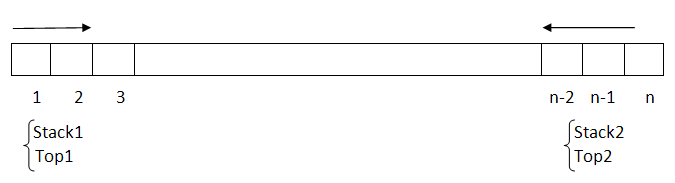 void d(arrayElement *x, int n){	int i=1;	do 	{		x[i]+=2;		i+=2;	}while(i<=n);	i=1;	while (i<=(n/2))	{		x[i]+=x[i+1];		i++;	}}// end of dfor(i=1;i<=n;i++)	for(j=10;j<n-10)		for(k=n;k>=0;k--)x++;		i=1;while (i<=n){	x++;		i++;	}nn-1n-2321 Stack2  Top2	 Stack1  Top1